ПРОЕКТ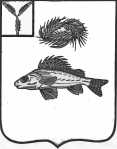 СОВЕТМУНИЦИПАЛЬНОГО ОБРАЗОВАНИЯ ГОРОД ЕРШОВЕРШОВСКОГО МУНИЦИПАЛЬНОГО РАЙОНАСАРАТОВСКОЙ ОБЛАСТИ(третьего созыва)РЕШЕНИЕот                       2016 года  № О      внесении     изменений       в      решение       Совета муниципального       образования          город       Ершовот  24  ноября  2014  года  №  16-98   «Об   установленииналога   на    имущество  физических лиц на территориимуниципального образования город  Ершов Ершовского муниципального района Саратовской области»    	В соответствии с   главой 32 Налогового Кодекса Российской Федерации, Федеральным законом от 06 октября 2003 года №131-ФЗ «Об общих принципах организации местного самоуправления в Российской Федерации», Уставом муниципального образования город Ершов Ершовского муниципального района Саратовской области Совет муниципального образования город Ершов РЕШИЛ:                               1. Внести в решение Совета муниципального  образования   город Ершов от  24  ноября  2014  года  №  16-98   «Об установлении налога на имущество  физических лиц на территории муниципального образования город  Ершов Ершовского муниципального района Саратовской области» следующие изменения:                  1.1. пункт 2 после слов «каждого объекта налогообложения» дополнить словами «, за исключением объектов налогообложения, налоговая база в отношении которых определяется исходя из их кадастровой стоимости,»;        1.2.   дополнить пунктом 3.1. следующего содержания:«3.1. Установить ставки налога на имущество физических лиц, исходя из кадастровой стоимости объекта налогообложения в отношении объектов налогообложения, включенных в перечень, определяемый в соответствии с пунктом 7 статьи 378.2 Налогового кодекса Российской Федерации, в отношении объектов налогообложения, предусмотренных абзацем вторым пункта 10 статьи 378.2 Налогового кодекса Российской Федерации в следующих размерах: 1 процент в 2016году;1,5 процента в 2017 году; 2 процента в 2018 году и последующие годы.»        2. Настоящее решение вступает в силу  со дня официального  опубликования и распространяется на правоотношения, возникшие с 1 января 2016 года.  Глава муниципального образования                                                   А. А. Тихов